Publicado en Madrid el 18/06/2024 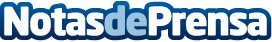 Bresca, el emblema de la cocina italiana, acelera su expansión en EspañaBresca, la destacada cadena de restauración del grupo Italian Fooding, ha dado un paso decisivo en su estrategia de expansión a nivel nacional: Expansión a Tres Cantos (Madrid) y Coimbra (Portugal). Este movimiento estratégico busca duplicar el número de establecimientos de Bresca para 2025, consolidando su presencia en el mercado internacionalDatos de contacto:Cristina RemesalItalian Fooding630363737Nota de prensa publicada en: https://www.notasdeprensa.es/bresca-el-emblema-de-la-cocina-italiana Categorias: Nacional Franquicias Gastronomía Restauración http://www.notasdeprensa.es